TEMPLARIA FESTIVAL XXIX EDIZIONEIL CAST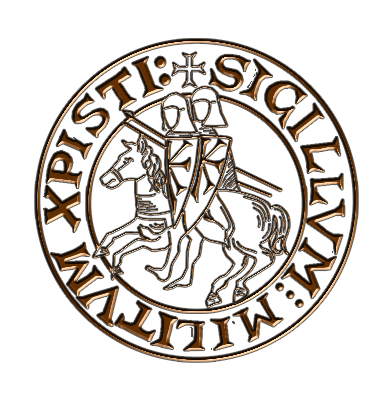 Attori, mangiafuoco, giocolieri, istrioni, menestrelli, danzatrici. Più di 150 artisti, per il più grande spettacolo medievale di tutta Italia, si alterneranno sui palchi naturali del borgo, nelle vie, nelle piazze, nei vicoli di Castignano per mettere in scena lo spettacolo delle Notti da Medioevo.Dopo aver analizzato e portato in scena, nelle precedenti edizioni, tutti i contesti e le motivazioni che portarono alla tragica fine dell’Ordine dei nati come Poveri Cavalieri di Cristo, poi divenuti il famigerato e leggendario Ordine dei  Cavalieri Templari, questa edizione si concentra sulle sue origini.La variegata e straordinaria grande famiglia di artisti che vi trasporteranno in questo misterioso e affascinante argomento è composta da:Futhark FolkPorteranno nelle piazze la meraviglia delle cornamuse e la potenza dei tamburi.
Sturm Und DrunkArtisti itineranti che portano per le vie musiche e danze medievali ritmate e vivaci.
Tre CipolleSpettacolare musica medievale per farvi danzare a tutte le ore.
Giullari Di SpadeArtisti da otto generazioni, vantano musiche e sonorità frutto di un’antica esperienza. 
Vagus AnimisRiportano alla luce la figura del musicista del Medioevo con proposte e musiche evocative.
Bohemian BardsMusicisti di fama internazionale che dalla Repubblica Ceca spaziano dalle musiche medievali della tradizione fino al Medieval Folkrock.
I CimbaliMusica polifonica in un repertorio che spazia dal sacro al profano in una perfetta sinergia di voci.
Fera SanctiEmozionanti combattimenti mostrano tecniche schermistiche con l’uso di diverse  armi per uno spettacolo d’impatto.
Il RimattoreStraordinario menestrello dalla rima sciolta che fonde comicità e improvvisazione riuscendo a stupire e incantare gli spettatori con esilaranti racconti. Un’esilarante giullarata in rima improvvisata, dove lo spettatore inventa e diventa il copione.
Compagnia Di Santo MacinelloSpettacolo di narrazione che coinvolge grandi e piccini garantendo simpatia e comicità.
In FlamesTra la gente arrivano i giganti, da lontano li vedono i passanti. Spettacolo su trampoli.
Sguardi D’orienteSimbolo di sensualità orientale da sogno, volteggiano tra veli e sguardi misteriosi.
FalcongSpettacolo per tutte le età. Lupi e rapaci in volo libero e la fantastica empatia tra uomo e animale sulle dolci note dell’arpa.
Nadari GiullariSpettacolo tutto da ridere e da gustare dove la comicità si intreccia a tecnica ed abilità.
Circopla’L’essere umano alla ricerca di un equilibrio tra bene e male, luce ed oscurità, affronta e rifugge la sua realtà di dualistico disequilibrio.La Combriccola dei LillipuzianiDue sgangherati giullari vi mostreranno quanto sia difficile guadagnarsi il pane tra strade e contrade.
Giullari Del DiavoloSpettacolo comico che cattura l’attenzione della gente coinvolgendola in un viaggio dove il virtuosismo della giocoleria si accompagna alla parodia e all’improvvisazione creando un’atmosfera di divertimento e trasgressione.
Il Gobbo Di CicignanoIrresistibile comicità e giocoleria del gobbo alto poco più di un nano, più povero di un topo più ricco di un sultano.
Tetraedro ALL’OMBRA DEI TEMPLARILa prima creatura di Dio è stata la luce. La seconda, le ombre che essa ha prodotto.La storia ci insegna che l’animo umano è Pellegrino, ricercatore di Verità. Un costante cammino alla ricerca di un equilibrio più stabile.L’Ordine dei Templari è connubio di cielo e terra, di mistico e mortale; è il patto dell’uomo con ciò che non riesce a mettere a fuoco di Sé e della storia che lui stesso intesse nel suo peregrinare. I Cavalieri Templari hanno fatto sí che ogni ombra dell’animo umano fosse più visibile, più terrena.
Luci Sulla Danza LA NASCITA DEI CAVALIERI DEL TEMPIO - Qui si narra di quei monaci, prodi cavalieri che, nati poveri e straccioni, crebbero fino a divenire leggenda, combattendo i mori in Terrasanta. Due secoli di storia e fu l'eternità. Qui si narra la vera storia dei Cavalieri del Tempio, qui si narra la vera storia dei Templari. 
De AlchimiaIl mondo mistico dell’alchimista raccontato con una serie di mirabolanti esperimenti chimici tra risate e divertimento.
Mercenari D’oriente Monaci, mistici, guerrieri di un'antica confraternita vi colmeranno di adrenalina con un intenso spettacolo di fuoco e acrobatica.
Teatro TeonicoGiocolerie medievali di giovanissimi saltimbanchi.
Danze Medievali Di Todi Partendo da una ricostruzione dei movimenti delle danze medievali, propone una rivisitazione con personali coreografie, mantenendo i dettami dell'epoca.
Compagnia Dell’oca MafaldaLa vita al mulino è sempre in gran fermento e lo spettatore ne partecipa contento.
Le CarceriVarcata la soglia i peccatori in catena scontano la loro punizione. Torture, urla e patimenti.
Focus VitaePer le vie i tamburi risuonano mentre le fiamme degli uomini di fuoco si innalzano al cielo.
I Monaci TemplariI primi Cavalieri che vagano cercando nuovi adepti per divenire Templari numerosi e potenti.
I LebbrosiA terra sono accasciati i condannati a pustole e piaghe segnati da un destino infame.
Fra Trombon de ChiavavalleVarcata la soglia dell'angusto luogo di pentimento, i frati confessori invitano alle risate per scongiurare il patimento.Delta ProjectionsLa facciata della chiesa di San Pietro si trasforma in una grande interattiva linea del tempo che, dalle orgini, traghetta i Cavalieri Templari fino a noi, avvolti da mistero e suggestioni tridimensionali.SPETTACOLI FINALI17 AGOSTO Compagnia dei FolliIN FABULAIn un susseguirsi di forti suggestioni rivive il duello, vecchio come il mondo, fra la Luce e le Tenebre. Le Stelle, la Luna, il Sole, danno vita ad una fiaba (‘In fabula’ significa appunto ‘dentro la fiaba’), che le vede fieramente opposte alle nemiche Tenebre. Queste ultime tentano di avere la meglio rapendo la bella fata Amaltea e tramutandola per mezzo di un malefico sortilegio in una strega, piegata al volere delle forze del buio. Quando il perfido disegno sta per realizzarsi, il Sole ingaggia una strenua lotta con le Tenebre sconfiggendole senza scampo, grazie alla sua forza fatta di fuoco e di luce. Spogliando la strega, il Sole libera così dal perfido incantesimo la fata Amaltea e ribadisce la sacra, incontestabile supremazia della luce sulle tenebre.18 AGOSTO Teatro del RaminoANIMUSun percorso a ritroso verso l'origine delle passioni. Un racconto ancestrale che ripercorre il cammino umano segnando l"alfa e indicando l'omega, tracciando i confini della grotta dei rituali dionisiaci e indicando le  rotte verso i templi dell'apollineo. Il periplo della vita in un gioco di giullari.19-20-21 AGOSTO COMPAGNIA DEI FOLLILA MALEDIZIONE DI GIUDAIl male è sempre stato in agguato fin dall’antichità, frutto del lato più oscuro di ogni essere umano.  Proprio questo lato oscuro fa si che Giuda tradisca Gesù, ammaliato da forze maligne alle quali non riuscirà a resistere donando loro il Sacro Graal e scatenando una maledizione che riempirà il mondo intero di guerre e sofferenze per secoli. A protezione dei più deboli, da sempre i più sofferenti nelle guerre tra grandi fazioni, solo un gruppo di cavalieri senza padrone e dal cuore puro. Essi riusciranno a distruggere il maligno, riunendosi con un giuramento sotto un unico vessillo divino: quello dell'Ordine dei cavalieri Templari.